Celovec, 3. Mai 2023 Materinski dan, 14. maj 2023Spoštovani g. župnik, dragi farni sodelavci in sodelavke!Denarja je premalo. Matere pred otroki pogosto prikrivajo težko situacijo v družini. Posledice drastične rasti cen so finančna stiska, pomanjkanje denarja za varstvo otrok, strah pred prihodnostjo in psihične obremenitve. Rad bi se zahvalil materam za njihov velik prispevek naši družbi!Matere so do svojih otrok neizmerno solidarne. Nabirka Caritas ob materinskem dnevu je priložnost, da danes izkažemo solidarnost z njimi, saj je vse več mater zaradi vedno višjih življenjskih stroškov v brezizhodnem položaju. Posebno prizadeti so starši samohranilci. Lani smo z donacijami v naš »Sklad matere v stiski« na različne načine pomagali 199 družinam s 402 otrokoma na Koroškem.Neplačan račun za elektriko je pogosto dovolj, da matere in njihove otroke spravi v hudo stisko. Zato potrebujejo hitro in učinkovito pomoč, ki jo lahko zagotovi naša socialna svetovalnica. Da pa lahko še naprej vzdržujemo naš »Sklad matere v stiski«, je potrebna nadaljnja podpora!Zato se obračam na vas s prošnjo, da nas podprete, ko gre za pomoč materam v naši deželi. Hvala za sodelovanje in da s svojimi besedami pomagate odpirati srca ljudi za matere v stiski!Boglonaj za vaša prizadevanja!S prijaznimi pozdravi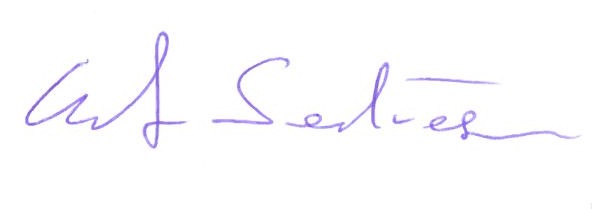 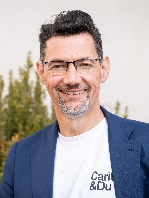 	mag. Ernst Sandriesser	ravnatelj CaritasKako pomaga Caritas na KoroškemNa materinski dan bomo pokazali svojo solidarnostz materami v stiski na Koroškem.Bila je sreda – običajen delovni dan –, ki je Sabinino (ime spremenjeno) življenje popolnoma vrgla s tira. Partner 49-letnice in oče dveh otrok je umrl zgodaj zjutraj na poti v službo. Od tega trenutka naprej nič ni tako, kot je bilo.Čustveno izjemno težkemu času so se pridružile še finančne skrbi – račun je bil takoj blokiran. Sabine mora zdaj sama kriti vse tekoče stroške. Poskuša biti močna za svoje otroke, toda notranje skrbi ji povzročajo neprespane noči. Poleg tega je še toliko odprtih vprašanj, na katera ne bo več odgovora.Nekaj ​​dni po usodni nesreči je bil rojstni dan starejše hčerke. Ta dan je morala »nekako preživeti« brez svojega ljubljenega očeta.Umrli partner in Sabine sta bila par veliko let, zgradila sta si hišo, ustvarila družino, doživela veliko vzponov in padcev – zdaj pa je zaznamovana z udarcem usode in upa, da se bo nekoč zbudila iz te »nočne more«.Po posvetu smo družini lahko finančno pomagali v njeni največji stiski. Sabine: »Najlepša hvala! Zdaj vem, da nisem sama.”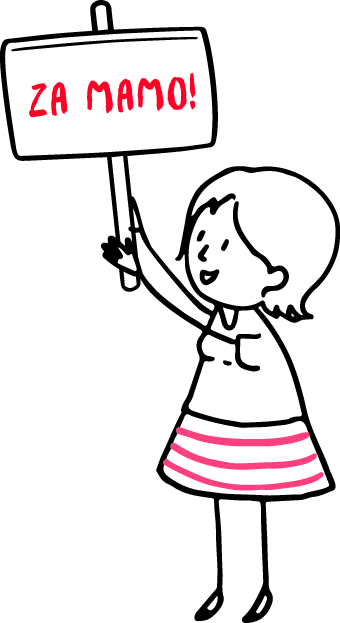 Take in podobne zgodbe pri nas zaposleni slišijo vsak dan. Lani smo z donacijami v naš »Sklad matere v stiski« na različne načine pomagali 199 družinam s 402 otrokoma na Koroškem. Naš prvi korak pomoči je poslušanje. Kje čevelj žuli? Kakšno je finančno stanje družine? Kje je možno dobiti še kakšno pomoč, in kako dolgoročno urediti razmere?Dobrotnice in dobrotniki, kot ste vi, nam omogočate reševati takšne in podobne stiske in pomagati.Pomagajte nam20 evrov za plenice in otroško hrano30 evrov za protidraginjski paketPredlogi za bogoslužje: „Matere v stiski“6. VELIKONOČNA NEDELJAUVOD„Materinski dan“ – to je dan, ko posvečamo posebno pozornost stalnemu in tolikokrat nehvaležnemu delu, vztrajnosti in zavzetosti naših mater. Zato je prav, da se vsaj enkrat s hvaležnostjo ozremo nanje, saj velik del svojega življenja žrtvujejo za skupnost.Kaj pomeni postati mati, opisuje neka blogerka takole: „Ves svet se mi je naenkrat postavil na glavo. Nič ni bilo več tako, kot je bilo prej. In jasno mi je bilo, da časa ne bo mogoče zavrteti nazaj. (…) Spomnim se neskončnih sprehodov z otroškim vozičkom, kako sem urila materinski čut in se navadila na čisto novo in popolnoma drugačno življenje. Spomnim se grozne nemoči med dolgotrajnim kričanjem otroka, kako sem se zjokala še jaz in kako sem skušala z zibanjem umiriti otroka. Ta je bil sedaj tu in morala sem se znajti v novi situaciji. Tolažiti, povijati, nositi, kopati. In vse spet od začetka. Priznati moram, težko sem se navadila, da je vedno bil najprej na vrsti otrok potem šele jaz. Že samo porod otroka je bil za moj ego neverjeten izziv. To moram priznati. Pri svojem zajtrku nisem mogla več uživati tako dolgo, kot bi želela in tudi ne takrat, ko bi to jaz hotela – to je bil zame kar težak zalogaj. Presenetilo me je tudi to, da mi moje prejšnje obleke niso več prav. (…) Enostavno nisem več vedela, kaj vse me še čaka. Vendar nobenega dneva in nobene neprespane noči ne obžalujem.“ (www.alltagsliebe.com)  Materinstvo nedvomno pomeni življenje v predanosti za novo generacijo. Prav zaradi tega potrebujejo matere v naši družbi, ki v ospredje postavlja le otipljive dosežke, čustveno in v vedno večji meri tudi finančno podporo. To velja še posebej za matere, ki so na senčni strani življenja. Zaradi težav v družini, izgube delovnega mesta, ali zaradi slabšega splošnega položaja, v katerem se nahajajo, so matere in njihovi otroci v nevarnosti, da pridejo v kritično življenjsko situacijo. Pod pritiskom so še posebej matere samohranilke, ki s skrajnimi napori skrbijo za svoje otroke, in zato se toliko hitreje znajdejo v brezupnem položaju. Današnja nabirka za „matere v stiski“ naj bi prispevala k temu, da bi omogočili dobro osnovo za razvoj vseh družin.   V minulem letu smo z darovi za naš „Sklad za matere v stiski“ lahko na najrazličnejše načine na Koroškem pomagali 199 družinam z 402 otrokoma. Za to se vam Caritas iz srca zahvaljuje in vas tudi letos prosi za vaš velikodušni prispevek. Zagotavljamo vam, da odgovorno ravnamo z vašimi darovi. Ko pridejo matere v naše socialne ustanove, je naša prva pomoč v tem, da poslušamo: Kje jih čevelj žuli? Kakšen je finančni položaj družine? Kje je mogoče dobiti podporo, za katero še niso zaprosili in kako lahko dolgoročno izboljšajo svoj položaj? Nato sledi stanju primerna pomoč – to je v obliki svetovanja za zmanjšanje stroškov in konkretna finančna podpora. Da bi lahko tudi v prihodnje zagotavljali prav to finančno pomoč, je vaš dar pri današnji nabirki nujno potreben. Prav lepa hvala za vaš prispevek!GOSPOD, USMILI SEGospod Jezus, Ti nikogar ne zapustiš. Vsi, ki v Tebe verujejo, so na varnem.Gospod, usmili se.Jezus Kristus, Ti si doživljal skrb svoje matere in si postal luč sveta za vse narode.Kristus, usmili se.Gospod Jezus, tudi če moramo skozi stiske življenja, nas Ti vodiš k virom večnega življenja.Gospod, usmili seB 1: Apd 8,5-8.14-17; B 2: 1 Pt 3,15-18); Ev: Jn 14,15-21PROŠNJE LJUDSTVADobri Oče, ti in tvoj Sin Jezus Kristus sta eno. On nam je s svojim življenjem in smrtjo pokazal tvojo dobroto in usmiljenje. Zato te zaupno prosimo:Dobri Oče, podari materam, ki so danes tukaj zbrane, prijeten in vesel dan in daj jim svoj obilni blagoslov.O: Prosimo te, usliši nas.Dobri Oče, spreminjaj naša srca, da bomo postali luč za vse ljudi.Dobri Oče, odpri naše oči za stisko naših bližnjih, še posebej za stisko mater, ko potrebujejo tolažbo in pomoč. Dobri Oče, pošlji naši družbi svojega Duha spoznanja, da bomo odkrili in nagradili tiste ljudi, ki v ozadju skrbijo za pravi napredek človeštva.Dobri Oče, prosimo te za vse matere samohranilke, daj jim moč in vztrajnost, da bodo zvesto skrbele za svoje otroke in jih dobro vzgajale.Dobri Oče, daj, da bodo naši rajni starši, sorodniki, dobrotniki in prijatelji deležni virov tvoje večne ljubezni. Dobri Bog! Hvala ti, da vsak dan znova uslišuješ naše molitve in za nas skrbiš. Hvalimo te, slavimo te, po tvojem Sinu Jezusu Kristusu, našem Gospodu. Amen. PROŠNJA NAD DAROVI Bog, ti naš Oče, Bog, ti naša mati!S kruhom in vinom ti prinašamoskrbi vseh naših mater.Sprejmi te darove in nas okrepčaj,da bomo svetu prinašali novo moč tvoje ljubezni.To te prosimo po Kristusu našem Gospodu. Amen.BLAGOSLOVMaterinski in očetovski Bog naj ti bo blizuv vsem, kar srečuješ na tvoji življenjski poti.Naj te objema v veselju in bolečini in oboje naj rodi le dober sad.Naj ti podari odprto srce za vse,ki potrebujejo tvojo pomoč.Samozavest in pogum naj bo s teboj,ko si ranjen in naj te ozdravi.V vseh nevarnostih naj ti obvaruje dušo in telo in naj poskrbi, da ti bo življenje uspelo. (Sabine Naegeli)